1	BackgroundThis paper provides an overview of progress to date with regards Phase 1 of the hospital expansion programme. The format of the paper was agreed by the Programme Board as the standard monthly reporting template.2	ProposalsThe paper:provides a programme update;provides a commercial summary;provides an update on the design status;provides an update on wayfinding, interiors and lighting;provides an update on the statuary approval status;provides an update on works on siteprovides an update on the progress of the work stream groups;provides an update on community benefits;provides a summary of the key risks and mitigation;provides a summary of the programme budget;provides a summary of issues affecting the programme;provides an update on communication and stakeholder engagement;sets out key tasks going forward3	Conclusion/RecommendationThe Board is asked to acknowledge the overall progress to date made with Phase 1 of the hospital expansion programme.Jann GardnerChief Executive7 June 2019(John M Scott, Programme Director)Board Meeting:20 June 2019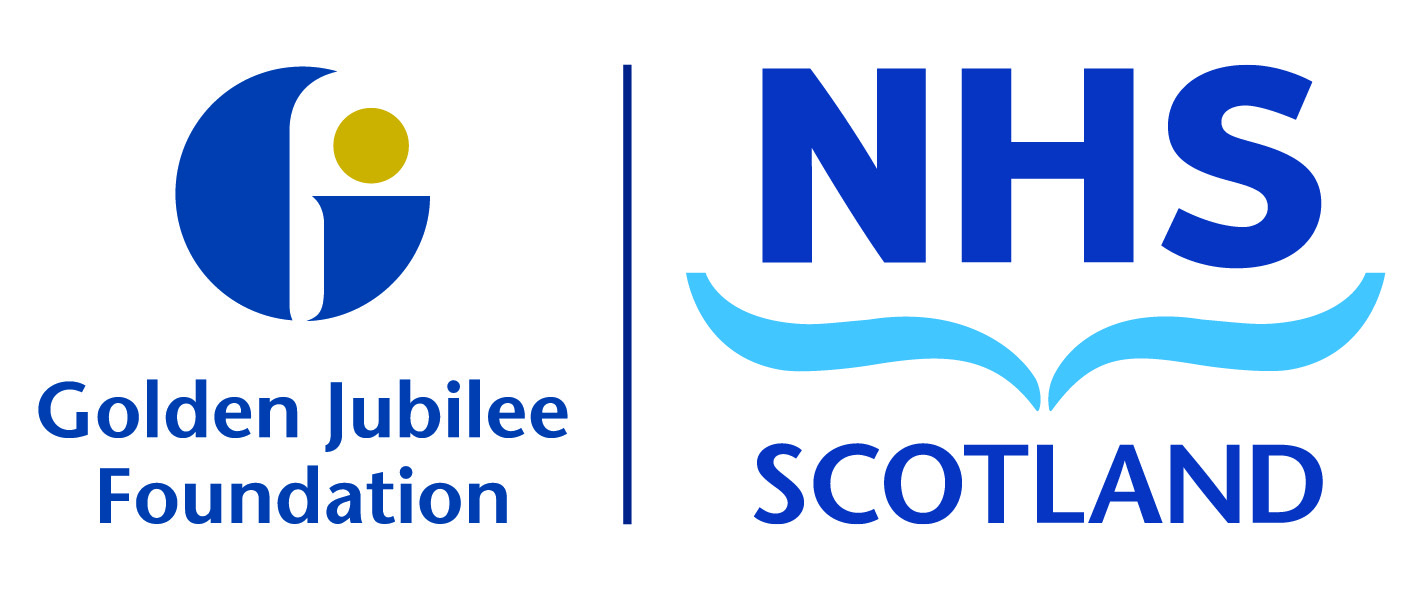 Subject:Expansion Phase OneRecommendation:	Board members are asked to:Board members are asked to: